XXIII OGÓLNOPOLSKA KONFERENCJA NAUKOWA "POSTĘP W INŻYNIERII PRODUKCJI"2023KARTA ZGŁOSZENIATytuł, stopień naukowy, imię, nazwisko:Instytucja (pełna nazwa do faktury):NIP (instytucji): 	Adres do korespondencji:E-mail: 	Tel: 	Fax: 	Preferowana forma prezentacji: referat  , doniesienie , prezentacja firmy Sekcja tematyczna: 	Autor / autorzy: 	Tytuł pracy: 	………………………………..Podpis uczestnika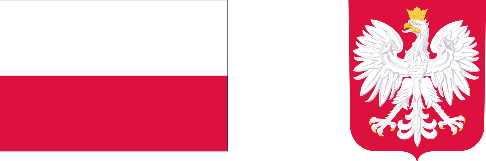 Dofinansowano ze środków budżetu państwa w ramach programu Ministra Edukacji i Nauki pod nazwą Doskonała Nauka – Wsparcie Konferencji Naukowych pt. „XXIII Ogólnopolska Konferencja Naukowa "POSTĘP W INŻYNIERII PRODUKCJI" 2023” nr projektu DNK/SP/546290/2022 kwota dofinansowania 162650,00 zł całkowita wartość projektu 238 650,00 zł.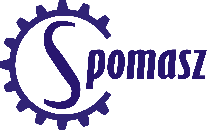 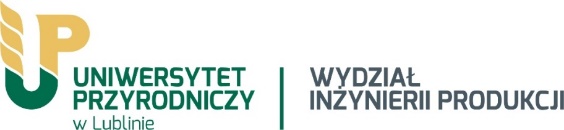 